 D1 PROPOSTA DE PROJETO FINAL1. Área do programa de estudos: 2. Nome do programa de estudos: 3. Dados pessoais:Nome do aluno: Login do aluno: E-mail: Data de finalização: 4. Orientador: 5. Tema de pesquisa:5.1. Defina o tema central de sua pesquisa (no máximo, 20 palavras)Se você tem dúvidas sobre como se redige o tema de pesquisa, acesse o link O que é o tema de pesquisa?5.2 Defina ocasoSe você tem dúvidas sobre como se redige o caso, acesse o link O que é o caso?5.3 Explique e formule, brevemente, seu problema de pesquisa (no máximo, 250 palavras).Se você tem dúvidas sobre como se redige o problema de pesquisa, acesse o link O que é um problema de pesquisa?5.4. Quais resultados da pesquisa e/ou resultados práticos você espera conseguir ao finalizar a Dissertação/Tese (no máximo, 100 palavras)?6. Descrição dos objetivos:6.1. Objetivo geral de pesquisaO objetivo geral da pesquisa é um só e se identifica com o objetivo principal do estudo. Um objetivo de pesquisa pode começar com verbos como: analisar, conhecer, identificar, demonstrar, verificar, etc. O objetivo geral sempre começa com um verbo no modo infinitivo.Para escrever os verbos dos objetivos, recomenda-se usar a taxonomia de BLOOM para o nível de conhecimento correspondente. Você poderá consultá-la no link Taxonomia de BLOOM6.2. Objetivos específicos de pesquisaOs objetivos específicos definem as etapas que devem ser cumpridas para alcançar o objetivo geral, isto é, a fragmentação do objetivo geral. Os objetivos específicos sempre começam com um verbo no modo infinitivo.Você deve apresentar de 3 a 5 objetivos específicos.7. Hipótese geralA hipótese é uma afirmação sobre seu objeto de estudo, cuja veracidade será contrastada por meio de pesquisa.Ela é uma tentativa de resposta ao problema de pesquisa.Se você tem dúvidas sobre como se redige a hipótese, acesse o link O que é uma hipótese?8. MetodologiaSe você tem dúvidas sobre como se redige a metodologia, acesse o link O que é a metodologia em uma pesquisa?9. Objetivo geral de pesquisa (TENTATIVA)O objetivo geral da pesquisa é um só e expressa a vontade de transformação sobre o fenômeno/problema de estudo. O objetivo geral sempre começa com um verbo no modo infinitivo.Se você tem dúvidas sobre como se redige os objetivos de pesquisa e os objetivos de intervenção, acesse o link Objetivos de pesquisa e objetivos de intervenção10. Resumo do trabalho (no máximo, 300 palavras):Deve incluir uma rápida introdução, as metodologias que serão utilizadas, os resultados esperados e uma breve conclusão. O resumo deve ser redigido em um parágrafo único.11. Palavras-chave:Apresentar as cinco palavras-chave que representem o tema central de sua pesquisa e que ajudem a localizar seu trabalho nos buscadores. Serve para posicionar o trabalho em contextos específicos e saber que aspectos são abordados nele.Palavra-chave 1; Palavra-chave 2; Palavra-chave 3; Palavra-chave 4; Palavra-chave 5.12. Título do PF proposto:O título do trabalho deve integrar, em seu enunciado, o tema e o caso, devendo estar alinhado com o problema e o objetivo geral.Se você tem dúvidas sobre a redação do título, acesse o link Exemplos de títulos de tese13. Roteiro/Índice que se seguirá no PF:Nesta etapa, deverão ser apresentados apenas os capítulos de seu trabalho. Não deverá ser desenvolvido nenhum texto neles, apenas indicar os títulos dos capítulos e subcapítulos.O "Marco Teórico" é destinado a apresentar os capítulos referentes à revisão bibliográfica (antecedentes) do tema de sua pesquisa.O "Marco Empírico" é destinado à sua pesquisa, ou seja, ao cumprimento dos objetivos propostos. São capítulos obrigatórios deste Marco: “Metodologia” com os subcapítulos: Introdução; Variáveis; Amostra; Materiais e Métodos; Procedimentos; Hipótese de trabalho.Um possível formato do índice do PFM é apresentado abaixo:A seguir, apresente as dez principais referências bibliográficas, de acordo com a norma de citação correspondente (disponível no Passo 1 da Fase 2 da Norma do PF). As referências bibliográficas devem ser de fontes acadêmicas e refletir a consulta a materiais atualizados sobre o tema da pesquisa (últimos 5 anos). Obviamente, isso não exclui a consulta e a referência bibliográfica de materiais anteriores a esse período. De qualquer maneira, será valorizado se houver um número maior de referências bibliográficas mais recentes, no que diz respeito à data de publicação.ANEXOSCompilações de dados ou dados coletados de fontes como pesquisas ou entrevistas e a transcrição ou apresentação dos dados originais costumam constar na íntegra na seção de Anexos, e não no corpo do trabalho. Nos Anexos, os documentos contendo os dados utilizados no PF, que foram entregues pelos fornecedores, precisam ser acompanhados de uma autorização que indique que os dados podem ser mostrados em um documento público, como é o caso de um PF.13. Aspectos éticos e legais: Estudos que exijam a participação direta de seres humanos (seja pela exposição a agentes químicos ou biológicos ou pelo fornecimento de testes psicométricos que envolvam o acesso a informações confidenciais) e de animais (roedores ou animais de maior porte) ou a exposição a agentes biológicos devem ser aprovados pelo Comitê de Ética da instituição onde a pesquisa será realizada.14. Manifestação de conformidade:Mediante o presente documento  alun do programa acadêmico  manifesto conformidade com a proposta que apresentei para o desenvolvimento do Projeto Final (PF) e me comprometo a realizar um trabalho de autoria própria e com caráter original., .Assinatura: 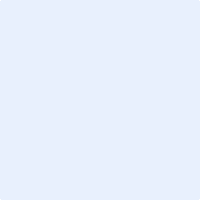 (Inserir a imagem de sua assinatura digitalizada.)15. Resolução (a ser completada pela Comissão Acadêmica):Resultado da avaliação: Observações:ANEXO: Roteiro auxiliar do PF-D1O que é o tema de pesquisa?O tema de pesquisa deve estar centrado no objeto de estudo (o fenômeno a ser investigado).O tema é “aquilo sobre o qual você deverá investigar e coletar informações para desenvolver o projeto de pesquisa”.O tema deve transmitir o alcance temático daquilo que será investigado.O tema da pesquisa NÃO É “algo que se quer propor como intervenção”, não podendo ser enunciado como um objetivo ou como proposta, e, sim, como um objeto de estudo. Por exemplo:O tema de pesquisa NÃO pode ser "Projeto de Melhoria da Infraestrutura Pluvial".O tema de pesquisa NÃO pode ser “Melhorar a infraestrutura pluvial”.O tema de pesquisa poderia ser “Alagamentos em áreas urbanas”, isto é, o objeto de estudo.O que é o caso?O caso é o limite espacial dentro do qual se delimitará o tema de pesquisa. Se o tema de pesquisa for “alagamentos em áreas urbanas”, o mesmo deve ser delimitado para que seja possível estudá-lo em toda a complexidade de suas variáveis.Por exemplo "Alagamentos em áreas urbanas: o caso da área comercial do bairro X".O caso pode ser uma localização geográfica, uma população específica, uma empresa, uma instituição do estado, por exemplo.O que é um problema de pesquisa?O problema de pesquisa é a pergunta levantada pelo pesquisador no momento de se dedicar ao estudo de um determinado fenômeno. Ao realizar uma pesquisa, tenta-se ampliar os conhecimentos sobre algo.No caso de uma pesquisa projetiva, esse problema será um problema prático sobre o qual se pretende intervir e a resposta para esse problema de pesquisa será um diagnóstico.Para formular o problema de pesquisa, primeiro deve-se explicar qual é o fenômeno sobre o qual o trabalho será baseado, para que o leitor entenda de onde parte a pergunta de pesquisa. Uma vez que o problema tenha sido explicado sob a forma de enunciado, o problema de pesquisa deve ser formulado sob a forma de pergunta. Por exemplo:Enunciado do problemaNo bairro X, que possui uma extensão Y e características de infraestrutura Z, são evidentes os alagamentos que persistem por dias, após dias de chuvas moderadas. Essa situação agrava-se na área comercial do bairro, onde são desenvolvidas atividades comerciais em W quantidade de negócios, situação que prejudica a dinâmica econômica do bairro e gera riscos à saúde da população.Formulação do problema de pesquisaPor que os alagamentos na área comercial do bairro X persistem por dias, após chuvas moderadas?Taxonomia de BLOOMA taxonomia de Bloom é uma ferramenta útil para a redação de objetivos. Ela combina três modelos para classificar objetivos de aprendizagem em níveis de complexidade.Para a redação dos objetivos, recomenda-se a utilização de verbos da dimensão cognitiva da taxonomia, uma vez que estes são orientados ao conhecimento e à compreensão de um tema.Abaixo está o quadro de verbos sugeridos pela taxonomia, de acordo com os níveis de aprendizagem:O que é uma hipótese?Uma hipótese é uma afirmação que tenta responder ao problema/pergunta de pesquisa e que permite identificar as variáveis ​​a serem investigadas.Após levantar o problema de pesquisa, o pesquisador deve propor uma possível explicação/resposta em relação ao fenômeno que estuda (que pode ou não ser verdadeira) com base em seus critérios e conhecimento prévio sobre o tema.Para a pesquisa de problemas práticos, a hipótese geralmente é uma afirmação tipo causa-efeito.Por exemplo, ao propor como problema central da pesquisa "Por que os alagamentos persistem por dias na área comercial do bairro X, após chuvas moderadas?", a hipótese poderia ser: “Na área comercial do bairro X persistem os alagamentos após vários dias de chuvas moderadas, porque a obstrução dos esgotos e o mau funcionamento das bombas depressoras, produto da insuficiência de recursos destinados à manutenção da infraestrutura pluvial, fazem com que a água superficial permaneça neste setor”.O que é a metodologia em uma pesquisa?A definição da metodologia corresponde à explicação e à justificativa dos procedimentos que serão utilizados para realizar a pesquisa e validar seus resultados.O PROJETO da pesquisa deve ser definido, podendo ser:ExperimentalNão experimentalQuase-experimentalO TIPO de pesquisa deve ser definido, o que dependerá do objetivo da dissertação/tese (neste caso, deve ser de tipo projetiva):O ENFOQUE da pesquisa deve ser definido, podendo ser:QualitativoQuantitativoMistoDevem ser muito claros e detalhados ao explicar como validarão os instrumentos de pesquisa. Um instrumento de pesquisa é a ferramenta que o pesquisador utiliza para coletar as informações e resolver o problema de pesquisa.Ao definir os instrumentos de pesquisa, deve-se explicar por que eles são apropriados para medir as variáveis ​​de pesquisa e por que o que eles irão medir é um parâmetro válido para analisar o fenômeno investigado.Objetivos de pesquisa e objetivos de intervençãoNo PF-D1, são discriminados os objetivos da pesquisa do objetivo da intervenção, uma vez que são dois tipos diferentes de objetivo, sendo formulados em diferentes instâncias da dissertação/tese.Um objetivo de pesquisa expressa a vontade de conhecer alguma coisa e um objetivo de intervenção expressa a vontade de intervir em algo.Para propor uma intervenção em um determinado fenômeno, primeiramente, é necessário conhecê-lo, investigá-lo e analisá-lo de maneira rigorosa. A primeira fase da dissertação/ tese (fase de pesquisa) concentra-se em conhecer o fenômeno, e os objetivos dele derivados devem ser de pesquisa (conhecer, analisar, compreender, por exemplo).Após realizar a pesquisa e ter realizado um diagnóstico sobre esse fenômeno, propõe-se uma intervenção e começa-se a pensar em um sentido propositivo. Nesta segunda fase, que corresponde à proposta de um projeto, os objetivos devem ser de intervenção (aplicar, melhorar, diminuir, mitigar, por exemplo).Exemplos de títulos de dissertação/teseO título da dissertação/tese deve integrar o tema de estudo e o caso específico em um mesmo enunciado. Exemplos:Alagamentos em áreas urbanas: o caso da área comercial do bairro X.Gestão de processos de transporte e armazenamento de resíduos perigosos: o caso da empresa X, Buenos Aires, Argentina.Marketing eletrônico nas PMEs do setor metalúrgico: o caso da empresa X, Medellín, Colômbia.Atenção: é obrigatório completar todos os itens do presente documento, bem como respeitar seu formato e estrutura original.O PFM é uma tese projetiva, uma pesquisa que deve dar origem à proposta de um projeto. Os pontos de partida do trabalho são o fenômeno e o problema a ser investigado (fase de pesquisa) para os quais será proposto, posteriormente, um projeto (fase propositiva/projetiva).ConhecimentoCompreensãoAplicaçãoAnáliseSínteseAvaliaçãoCitarDefinirDescreverDeterminarDiferenciarEnumerarEnunciarInscreverExplicarExporIdentificarIndicarLocalizarMostrarNomearReconhecerRepetirReproduzirSelecionarSublinharArgumentarAssociarComprovarCompararConverterConcretizarDefinirDemonstrarExemplificarExpressarIlustrarInterpretarOrdenarOrganizarResumirTraduzirTransformarAplicarCalcularConstruirComprovarDemonstrarDeterminarDesenharEliminarEmpregarEncontrarEstruturarManejarManipularMensurarModificarObterOperarOrganizarPraticarPrepararProduzirRelacionarRepresentarResolverTraçarUtilizarAnalisarAbstrairIsolarCalcularContrastarCriticarCompararDebaterDecomporDesignarDetalharDeterminarDesdobrarIdentificarDiferenciarDividirEspecificarExaminarExperimentarIlustrarOmitirRelacionarSelecionarSepararAgruparClassificarComporCombinarConceberConstruirConceitualizarCriarDirigirFormularDistribuirElegerEscolherEstimarEsquematizarEstruturarExplicarExporFormularFundamentarGerarJustificarMedirModificarOrganizarProduzirProgramarProjetarReconstruirReorganizarRepararVerificarAcordarApreciarAprovarAvaliarQualificarCategorizarCompararConcluirContrastarCriticarDemonstrarDescobrirDecidirEscolherFundamentarIntegrarJustificarMedirModificarProvarRevisarSelecionarSustentarValorizarVerificarNívelObjetivoTipo de pesquisaPerceptualExplorarPesquisa exploratóriaDescreverPesquisa descritivaApreensivoAnalisarPesquisa analítica ou críticaCompararPesquisa comparativaCompreensivoExplicarPesquisa explicativaPreverPesquisa preditivaProporPesquisa projetivaIntegrativoModificarPesquisa interativaConfirmarPesquisa confirmatóriaAvaliarPesquisa avaliativa